В городе Минске есть улица им. Г.Якубова. Она названа в честь Гуляма Якубова — Героя Советского Союза, командира роты автоматчиков 556‑го стрелкового полка 169‑й стрелковой дивизии 3‑й армии 1‑го Белорусского фронта.Гулям родился 15 сентября 1915 года в крестьянской семье в селе Мирзабад Андижанской области в Узбекистане. Службу в Красной Армии начал в 1937 году. Участвовал в советско-финляндской войне. По ранению был демобилизован.В 1941 году вновь был призван на военную службу в Красную Армию и направлен на курсы усовершенствования командного состава. В ноябре 1942 года отправлен на фронт. Отличился в боях за город Сталинград. Из листовки «Смерть немецким оккупантам», которая хранится в музейных фондах – «Честь и слава автоматчикам офицера товарища Якубова!» следует, что под его командованием рота автоматчиков 556 стрелкового полка 169 стрелковой дивизии захватила важный рубеж и удерживала его. Бойцы капитана Якубова отразили 28 контратак противника, истребили более 150 гитлеровцев и, тем самым, обеспечили успешное решение поставленной задачи.Участвовал в Белорусской стратегической наступательной операции «Багратион». Особо отличился в боях за освобождение Быховского района Могилевской области.В ночь на 24 июня 1944 года капитан Якубов, командуя ротой автоматчиков при прорыве обороны противника в районе высоты 150.9, что юго-восточнее д.Лудчицы, Быховского р-на, Могилевской области, проявил исключительное мужество, бесстрашие и геройство. Из наградного листа: «Весь личный состав роты, руководимый товарищем Якубовым, действуя на левом фланге полка, стремительными и смелыми действиями прорвал оборону противника на всю ее глубину, достигнув юго-западной окраины д. Лудчицы.» После чего противник сосредоточил до 3-х батальонов пехоты и при сильной огневой поддержке, перешел в контратаку на роту капитана Якубова. Заняв оборону, автоматчики Якубова в течение 20 часов вели неравный бой, отразив свыше 40 контратак и уничтожив при этом более 425 солдат и офицеров противника. К исходу дня противнику удалось окружить роту капитана Якубова, но бойцы не оставили позиции, продолжив бой с многократно превосходящими силами противника. Большинство личного состава и сам Гулям Якубов в этой неравной схватке погибли смертью героев, ценой своих жизней обеспечив выполнение боевой задачи.Указом Президиума Верховного Совета СССР за мужество и героизм капитану Г. Якубову было посмертно присвоено звание Героя Советского Союза.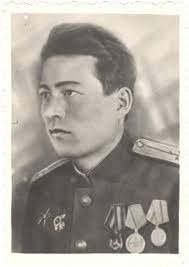 